2025 Calendar2025 Calendar2025 Calendar2025 Calendar2025 Calendar2025 Calendar2025 Calendar2025 Calendar2025 Calendar2025 Calendar2025 Calendar2025 Calendar2025 Calendar2025 Calendar2025 Calendar2025 Calendar2025 Calendar2025 Calendar2025 Calendar2025 Calendar2025 Calendar2025 Calendar2025 Calendar2025 Calendar2025 CalendarAlbaniaAlbaniaJanuaryJanuaryJanuaryJanuaryJanuaryJanuaryJanuaryFebruaryFebruaryFebruaryFebruaryFebruaryFebruaryFebruaryFebruaryMarchMarchMarchMarchMarchMarchMarch2025 Holidays for AlbaniaSuMoTuWeThFrSaSuMoTuWeThFrSaSuSuMoTuWeThFrSaJan 1	New Year’s DayJan 2	New Year HolidayMar 2	League of Lezhë dayMar 7	Teacher’s DayMar 8	Mother’s DayMar 14	Summer DayMar 22	Sultan Nevruz’s DayMar 30	End of Ramadan (Eid al-Fitr)Apr 1	April Fools’ DayApr 20	Catholic Easter, Orthodox EasterApr 21	Catholic Easter, Orthodox EasterMay 1	Labour DayJun 1	Children’s DayJun 6	Feast of the Sacrifice (Eid al-Adha)Oct 19	Mother Teresa DayOct 20	Mother Teresa Day (substitute day)Nov 22	Alphabet DayNov 28	Independence DayNov 29	Liberation DayDec 8	Youth DayDec 24	Christmas EveDec 25	Christmas Day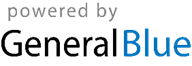 123411Jan 1	New Year’s DayJan 2	New Year HolidayMar 2	League of Lezhë dayMar 7	Teacher’s DayMar 8	Mother’s DayMar 14	Summer DayMar 22	Sultan Nevruz’s DayMar 30	End of Ramadan (Eid al-Fitr)Apr 1	April Fools’ DayApr 20	Catholic Easter, Orthodox EasterApr 21	Catholic Easter, Orthodox EasterMay 1	Labour DayJun 1	Children’s DayJun 6	Feast of the Sacrifice (Eid al-Adha)Oct 19	Mother Teresa DayOct 20	Mother Teresa Day (substitute day)Nov 22	Alphabet DayNov 28	Independence DayNov 29	Liberation DayDec 8	Youth DayDec 24	Christmas EveDec 25	Christmas Day567891011234567822345678Jan 1	New Year’s DayJan 2	New Year HolidayMar 2	League of Lezhë dayMar 7	Teacher’s DayMar 8	Mother’s DayMar 14	Summer DayMar 22	Sultan Nevruz’s DayMar 30	End of Ramadan (Eid al-Fitr)Apr 1	April Fools’ DayApr 20	Catholic Easter, Orthodox EasterApr 21	Catholic Easter, Orthodox EasterMay 1	Labour DayJun 1	Children’s DayJun 6	Feast of the Sacrifice (Eid al-Adha)Oct 19	Mother Teresa DayOct 20	Mother Teresa Day (substitute day)Nov 22	Alphabet DayNov 28	Independence DayNov 29	Liberation DayDec 8	Youth DayDec 24	Christmas EveDec 25	Christmas Day12131415161718910111213141599101112131415Jan 1	New Year’s DayJan 2	New Year HolidayMar 2	League of Lezhë dayMar 7	Teacher’s DayMar 8	Mother’s DayMar 14	Summer DayMar 22	Sultan Nevruz’s DayMar 30	End of Ramadan (Eid al-Fitr)Apr 1	April Fools’ DayApr 20	Catholic Easter, Orthodox EasterApr 21	Catholic Easter, Orthodox EasterMay 1	Labour DayJun 1	Children’s DayJun 6	Feast of the Sacrifice (Eid al-Adha)Oct 19	Mother Teresa DayOct 20	Mother Teresa Day (substitute day)Nov 22	Alphabet DayNov 28	Independence DayNov 29	Liberation DayDec 8	Youth DayDec 24	Christmas EveDec 25	Christmas Day19202122232425161718192021221616171819202122Jan 1	New Year’s DayJan 2	New Year HolidayMar 2	League of Lezhë dayMar 7	Teacher’s DayMar 8	Mother’s DayMar 14	Summer DayMar 22	Sultan Nevruz’s DayMar 30	End of Ramadan (Eid al-Fitr)Apr 1	April Fools’ DayApr 20	Catholic Easter, Orthodox EasterApr 21	Catholic Easter, Orthodox EasterMay 1	Labour DayJun 1	Children’s DayJun 6	Feast of the Sacrifice (Eid al-Adha)Oct 19	Mother Teresa DayOct 20	Mother Teresa Day (substitute day)Nov 22	Alphabet DayNov 28	Independence DayNov 29	Liberation DayDec 8	Youth DayDec 24	Christmas EveDec 25	Christmas Day2627282930312324252627282323242526272829Jan 1	New Year’s DayJan 2	New Year HolidayMar 2	League of Lezhë dayMar 7	Teacher’s DayMar 8	Mother’s DayMar 14	Summer DayMar 22	Sultan Nevruz’s DayMar 30	End of Ramadan (Eid al-Fitr)Apr 1	April Fools’ DayApr 20	Catholic Easter, Orthodox EasterApr 21	Catholic Easter, Orthodox EasterMay 1	Labour DayJun 1	Children’s DayJun 6	Feast of the Sacrifice (Eid al-Adha)Oct 19	Mother Teresa DayOct 20	Mother Teresa Day (substitute day)Nov 22	Alphabet DayNov 28	Independence DayNov 29	Liberation DayDec 8	Youth DayDec 24	Christmas EveDec 25	Christmas Day303031Jan 1	New Year’s DayJan 2	New Year HolidayMar 2	League of Lezhë dayMar 7	Teacher’s DayMar 8	Mother’s DayMar 14	Summer DayMar 22	Sultan Nevruz’s DayMar 30	End of Ramadan (Eid al-Fitr)Apr 1	April Fools’ DayApr 20	Catholic Easter, Orthodox EasterApr 21	Catholic Easter, Orthodox EasterMay 1	Labour DayJun 1	Children’s DayJun 6	Feast of the Sacrifice (Eid al-Adha)Oct 19	Mother Teresa DayOct 20	Mother Teresa Day (substitute day)Nov 22	Alphabet DayNov 28	Independence DayNov 29	Liberation DayDec 8	Youth DayDec 24	Christmas EveDec 25	Christmas DayAprilAprilAprilAprilAprilAprilAprilMayMayMayMayMayMayMayMayJuneJuneJuneJuneJuneJuneJuneJan 1	New Year’s DayJan 2	New Year HolidayMar 2	League of Lezhë dayMar 7	Teacher’s DayMar 8	Mother’s DayMar 14	Summer DayMar 22	Sultan Nevruz’s DayMar 30	End of Ramadan (Eid al-Fitr)Apr 1	April Fools’ DayApr 20	Catholic Easter, Orthodox EasterApr 21	Catholic Easter, Orthodox EasterMay 1	Labour DayJun 1	Children’s DayJun 6	Feast of the Sacrifice (Eid al-Adha)Oct 19	Mother Teresa DayOct 20	Mother Teresa Day (substitute day)Nov 22	Alphabet DayNov 28	Independence DayNov 29	Liberation DayDec 8	Youth DayDec 24	Christmas EveDec 25	Christmas DaySuMoTuWeThFrSaSuMoTuWeThFrSaSuSuMoTuWeThFrSaJan 1	New Year’s DayJan 2	New Year HolidayMar 2	League of Lezhë dayMar 7	Teacher’s DayMar 8	Mother’s DayMar 14	Summer DayMar 22	Sultan Nevruz’s DayMar 30	End of Ramadan (Eid al-Fitr)Apr 1	April Fools’ DayApr 20	Catholic Easter, Orthodox EasterApr 21	Catholic Easter, Orthodox EasterMay 1	Labour DayJun 1	Children’s DayJun 6	Feast of the Sacrifice (Eid al-Adha)Oct 19	Mother Teresa DayOct 20	Mother Teresa Day (substitute day)Nov 22	Alphabet DayNov 28	Independence DayNov 29	Liberation DayDec 8	Youth DayDec 24	Christmas EveDec 25	Christmas Day1234512311234567Jan 1	New Year’s DayJan 2	New Year HolidayMar 2	League of Lezhë dayMar 7	Teacher’s DayMar 8	Mother’s DayMar 14	Summer DayMar 22	Sultan Nevruz’s DayMar 30	End of Ramadan (Eid al-Fitr)Apr 1	April Fools’ DayApr 20	Catholic Easter, Orthodox EasterApr 21	Catholic Easter, Orthodox EasterMay 1	Labour DayJun 1	Children’s DayJun 6	Feast of the Sacrifice (Eid al-Adha)Oct 19	Mother Teresa DayOct 20	Mother Teresa Day (substitute day)Nov 22	Alphabet DayNov 28	Independence DayNov 29	Liberation DayDec 8	Youth DayDec 24	Christmas EveDec 25	Christmas Day6789101112456789108891011121314Jan 1	New Year’s DayJan 2	New Year HolidayMar 2	League of Lezhë dayMar 7	Teacher’s DayMar 8	Mother’s DayMar 14	Summer DayMar 22	Sultan Nevruz’s DayMar 30	End of Ramadan (Eid al-Fitr)Apr 1	April Fools’ DayApr 20	Catholic Easter, Orthodox EasterApr 21	Catholic Easter, Orthodox EasterMay 1	Labour DayJun 1	Children’s DayJun 6	Feast of the Sacrifice (Eid al-Adha)Oct 19	Mother Teresa DayOct 20	Mother Teresa Day (substitute day)Nov 22	Alphabet DayNov 28	Independence DayNov 29	Liberation DayDec 8	Youth DayDec 24	Christmas EveDec 25	Christmas Day13141516171819111213141516171515161718192021Jan 1	New Year’s DayJan 2	New Year HolidayMar 2	League of Lezhë dayMar 7	Teacher’s DayMar 8	Mother’s DayMar 14	Summer DayMar 22	Sultan Nevruz’s DayMar 30	End of Ramadan (Eid al-Fitr)Apr 1	April Fools’ DayApr 20	Catholic Easter, Orthodox EasterApr 21	Catholic Easter, Orthodox EasterMay 1	Labour DayJun 1	Children’s DayJun 6	Feast of the Sacrifice (Eid al-Adha)Oct 19	Mother Teresa DayOct 20	Mother Teresa Day (substitute day)Nov 22	Alphabet DayNov 28	Independence DayNov 29	Liberation DayDec 8	Youth DayDec 24	Christmas EveDec 25	Christmas Day20212223242526181920212223242222232425262728Jan 1	New Year’s DayJan 2	New Year HolidayMar 2	League of Lezhë dayMar 7	Teacher’s DayMar 8	Mother’s DayMar 14	Summer DayMar 22	Sultan Nevruz’s DayMar 30	End of Ramadan (Eid al-Fitr)Apr 1	April Fools’ DayApr 20	Catholic Easter, Orthodox EasterApr 21	Catholic Easter, Orthodox EasterMay 1	Labour DayJun 1	Children’s DayJun 6	Feast of the Sacrifice (Eid al-Adha)Oct 19	Mother Teresa DayOct 20	Mother Teresa Day (substitute day)Nov 22	Alphabet DayNov 28	Independence DayNov 29	Liberation DayDec 8	Youth DayDec 24	Christmas EveDec 25	Christmas Day2728293025262728293031292930Jan 1	New Year’s DayJan 2	New Year HolidayMar 2	League of Lezhë dayMar 7	Teacher’s DayMar 8	Mother’s DayMar 14	Summer DayMar 22	Sultan Nevruz’s DayMar 30	End of Ramadan (Eid al-Fitr)Apr 1	April Fools’ DayApr 20	Catholic Easter, Orthodox EasterApr 21	Catholic Easter, Orthodox EasterMay 1	Labour DayJun 1	Children’s DayJun 6	Feast of the Sacrifice (Eid al-Adha)Oct 19	Mother Teresa DayOct 20	Mother Teresa Day (substitute day)Nov 22	Alphabet DayNov 28	Independence DayNov 29	Liberation DayDec 8	Youth DayDec 24	Christmas EveDec 25	Christmas DayJan 1	New Year’s DayJan 2	New Year HolidayMar 2	League of Lezhë dayMar 7	Teacher’s DayMar 8	Mother’s DayMar 14	Summer DayMar 22	Sultan Nevruz’s DayMar 30	End of Ramadan (Eid al-Fitr)Apr 1	April Fools’ DayApr 20	Catholic Easter, Orthodox EasterApr 21	Catholic Easter, Orthodox EasterMay 1	Labour DayJun 1	Children’s DayJun 6	Feast of the Sacrifice (Eid al-Adha)Oct 19	Mother Teresa DayOct 20	Mother Teresa Day (substitute day)Nov 22	Alphabet DayNov 28	Independence DayNov 29	Liberation DayDec 8	Youth DayDec 24	Christmas EveDec 25	Christmas DayJulyJulyJulyJulyJulyJulyJulyAugustAugustAugustAugustAugustAugustAugustAugustSeptemberSeptemberSeptemberSeptemberSeptemberSeptemberSeptemberJan 1	New Year’s DayJan 2	New Year HolidayMar 2	League of Lezhë dayMar 7	Teacher’s DayMar 8	Mother’s DayMar 14	Summer DayMar 22	Sultan Nevruz’s DayMar 30	End of Ramadan (Eid al-Fitr)Apr 1	April Fools’ DayApr 20	Catholic Easter, Orthodox EasterApr 21	Catholic Easter, Orthodox EasterMay 1	Labour DayJun 1	Children’s DayJun 6	Feast of the Sacrifice (Eid al-Adha)Oct 19	Mother Teresa DayOct 20	Mother Teresa Day (substitute day)Nov 22	Alphabet DayNov 28	Independence DayNov 29	Liberation DayDec 8	Youth DayDec 24	Christmas EveDec 25	Christmas DaySuMoTuWeThFrSaSuMoTuWeThFrSaSuSuMoTuWeThFrSaJan 1	New Year’s DayJan 2	New Year HolidayMar 2	League of Lezhë dayMar 7	Teacher’s DayMar 8	Mother’s DayMar 14	Summer DayMar 22	Sultan Nevruz’s DayMar 30	End of Ramadan (Eid al-Fitr)Apr 1	April Fools’ DayApr 20	Catholic Easter, Orthodox EasterApr 21	Catholic Easter, Orthodox EasterMay 1	Labour DayJun 1	Children’s DayJun 6	Feast of the Sacrifice (Eid al-Adha)Oct 19	Mother Teresa DayOct 20	Mother Teresa Day (substitute day)Nov 22	Alphabet DayNov 28	Independence DayNov 29	Liberation DayDec 8	Youth DayDec 24	Christmas EveDec 25	Christmas Day1234512123456Jan 1	New Year’s DayJan 2	New Year HolidayMar 2	League of Lezhë dayMar 7	Teacher’s DayMar 8	Mother’s DayMar 14	Summer DayMar 22	Sultan Nevruz’s DayMar 30	End of Ramadan (Eid al-Fitr)Apr 1	April Fools’ DayApr 20	Catholic Easter, Orthodox EasterApr 21	Catholic Easter, Orthodox EasterMay 1	Labour DayJun 1	Children’s DayJun 6	Feast of the Sacrifice (Eid al-Adha)Oct 19	Mother Teresa DayOct 20	Mother Teresa Day (substitute day)Nov 22	Alphabet DayNov 28	Independence DayNov 29	Liberation DayDec 8	Youth DayDec 24	Christmas EveDec 25	Christmas Day67891011123456789778910111213Jan 1	New Year’s DayJan 2	New Year HolidayMar 2	League of Lezhë dayMar 7	Teacher’s DayMar 8	Mother’s DayMar 14	Summer DayMar 22	Sultan Nevruz’s DayMar 30	End of Ramadan (Eid al-Fitr)Apr 1	April Fools’ DayApr 20	Catholic Easter, Orthodox EasterApr 21	Catholic Easter, Orthodox EasterMay 1	Labour DayJun 1	Children’s DayJun 6	Feast of the Sacrifice (Eid al-Adha)Oct 19	Mother Teresa DayOct 20	Mother Teresa Day (substitute day)Nov 22	Alphabet DayNov 28	Independence DayNov 29	Liberation DayDec 8	Youth DayDec 24	Christmas EveDec 25	Christmas Day13141516171819101112131415161414151617181920Jan 1	New Year’s DayJan 2	New Year HolidayMar 2	League of Lezhë dayMar 7	Teacher’s DayMar 8	Mother’s DayMar 14	Summer DayMar 22	Sultan Nevruz’s DayMar 30	End of Ramadan (Eid al-Fitr)Apr 1	April Fools’ DayApr 20	Catholic Easter, Orthodox EasterApr 21	Catholic Easter, Orthodox EasterMay 1	Labour DayJun 1	Children’s DayJun 6	Feast of the Sacrifice (Eid al-Adha)Oct 19	Mother Teresa DayOct 20	Mother Teresa Day (substitute day)Nov 22	Alphabet DayNov 28	Independence DayNov 29	Liberation DayDec 8	Youth DayDec 24	Christmas EveDec 25	Christmas Day20212223242526171819202122232121222324252627Jan 1	New Year’s DayJan 2	New Year HolidayMar 2	League of Lezhë dayMar 7	Teacher’s DayMar 8	Mother’s DayMar 14	Summer DayMar 22	Sultan Nevruz’s DayMar 30	End of Ramadan (Eid al-Fitr)Apr 1	April Fools’ DayApr 20	Catholic Easter, Orthodox EasterApr 21	Catholic Easter, Orthodox EasterMay 1	Labour DayJun 1	Children’s DayJun 6	Feast of the Sacrifice (Eid al-Adha)Oct 19	Mother Teresa DayOct 20	Mother Teresa Day (substitute day)Nov 22	Alphabet DayNov 28	Independence DayNov 29	Liberation DayDec 8	Youth DayDec 24	Christmas EveDec 25	Christmas Day27282930312425262728293028282930Jan 1	New Year’s DayJan 2	New Year HolidayMar 2	League of Lezhë dayMar 7	Teacher’s DayMar 8	Mother’s DayMar 14	Summer DayMar 22	Sultan Nevruz’s DayMar 30	End of Ramadan (Eid al-Fitr)Apr 1	April Fools’ DayApr 20	Catholic Easter, Orthodox EasterApr 21	Catholic Easter, Orthodox EasterMay 1	Labour DayJun 1	Children’s DayJun 6	Feast of the Sacrifice (Eid al-Adha)Oct 19	Mother Teresa DayOct 20	Mother Teresa Day (substitute day)Nov 22	Alphabet DayNov 28	Independence DayNov 29	Liberation DayDec 8	Youth DayDec 24	Christmas EveDec 25	Christmas Day31Jan 1	New Year’s DayJan 2	New Year HolidayMar 2	League of Lezhë dayMar 7	Teacher’s DayMar 8	Mother’s DayMar 14	Summer DayMar 22	Sultan Nevruz’s DayMar 30	End of Ramadan (Eid al-Fitr)Apr 1	April Fools’ DayApr 20	Catholic Easter, Orthodox EasterApr 21	Catholic Easter, Orthodox EasterMay 1	Labour DayJun 1	Children’s DayJun 6	Feast of the Sacrifice (Eid al-Adha)Oct 19	Mother Teresa DayOct 20	Mother Teresa Day (substitute day)Nov 22	Alphabet DayNov 28	Independence DayNov 29	Liberation DayDec 8	Youth DayDec 24	Christmas EveDec 25	Christmas DayOctoberOctoberOctoberOctoberOctoberOctoberOctoberNovemberNovemberNovemberNovemberNovemberNovemberNovemberDecemberDecemberDecemberDecemberDecemberDecemberDecemberDecemberJan 1	New Year’s DayJan 2	New Year HolidayMar 2	League of Lezhë dayMar 7	Teacher’s DayMar 8	Mother’s DayMar 14	Summer DayMar 22	Sultan Nevruz’s DayMar 30	End of Ramadan (Eid al-Fitr)Apr 1	April Fools’ DayApr 20	Catholic Easter, Orthodox EasterApr 21	Catholic Easter, Orthodox EasterMay 1	Labour DayJun 1	Children’s DayJun 6	Feast of the Sacrifice (Eid al-Adha)Oct 19	Mother Teresa DayOct 20	Mother Teresa Day (substitute day)Nov 22	Alphabet DayNov 28	Independence DayNov 29	Liberation DayDec 8	Youth DayDec 24	Christmas EveDec 25	Christmas DaySuMoTuWeThFrSaSuMoTuWeThFrSaSuSuMoTuWeThFrSaJan 1	New Year’s DayJan 2	New Year HolidayMar 2	League of Lezhë dayMar 7	Teacher’s DayMar 8	Mother’s DayMar 14	Summer DayMar 22	Sultan Nevruz’s DayMar 30	End of Ramadan (Eid al-Fitr)Apr 1	April Fools’ DayApr 20	Catholic Easter, Orthodox EasterApr 21	Catholic Easter, Orthodox EasterMay 1	Labour DayJun 1	Children’s DayJun 6	Feast of the Sacrifice (Eid al-Adha)Oct 19	Mother Teresa DayOct 20	Mother Teresa Day (substitute day)Nov 22	Alphabet DayNov 28	Independence DayNov 29	Liberation DayDec 8	Youth DayDec 24	Christmas EveDec 25	Christmas Day12341123456Jan 1	New Year’s DayJan 2	New Year HolidayMar 2	League of Lezhë dayMar 7	Teacher’s DayMar 8	Mother’s DayMar 14	Summer DayMar 22	Sultan Nevruz’s DayMar 30	End of Ramadan (Eid al-Fitr)Apr 1	April Fools’ DayApr 20	Catholic Easter, Orthodox EasterApr 21	Catholic Easter, Orthodox EasterMay 1	Labour DayJun 1	Children’s DayJun 6	Feast of the Sacrifice (Eid al-Adha)Oct 19	Mother Teresa DayOct 20	Mother Teresa Day (substitute day)Nov 22	Alphabet DayNov 28	Independence DayNov 29	Liberation DayDec 8	Youth DayDec 24	Christmas EveDec 25	Christmas Day5678910112345678778910111213Jan 1	New Year’s DayJan 2	New Year HolidayMar 2	League of Lezhë dayMar 7	Teacher’s DayMar 8	Mother’s DayMar 14	Summer DayMar 22	Sultan Nevruz’s DayMar 30	End of Ramadan (Eid al-Fitr)Apr 1	April Fools’ DayApr 20	Catholic Easter, Orthodox EasterApr 21	Catholic Easter, Orthodox EasterMay 1	Labour DayJun 1	Children’s DayJun 6	Feast of the Sacrifice (Eid al-Adha)Oct 19	Mother Teresa DayOct 20	Mother Teresa Day (substitute day)Nov 22	Alphabet DayNov 28	Independence DayNov 29	Liberation DayDec 8	Youth DayDec 24	Christmas EveDec 25	Christmas Day1213141516171891011121314151414151617181920Jan 1	New Year’s DayJan 2	New Year HolidayMar 2	League of Lezhë dayMar 7	Teacher’s DayMar 8	Mother’s DayMar 14	Summer DayMar 22	Sultan Nevruz’s DayMar 30	End of Ramadan (Eid al-Fitr)Apr 1	April Fools’ DayApr 20	Catholic Easter, Orthodox EasterApr 21	Catholic Easter, Orthodox EasterMay 1	Labour DayJun 1	Children’s DayJun 6	Feast of the Sacrifice (Eid al-Adha)Oct 19	Mother Teresa DayOct 20	Mother Teresa Day (substitute day)Nov 22	Alphabet DayNov 28	Independence DayNov 29	Liberation DayDec 8	Youth DayDec 24	Christmas EveDec 25	Christmas Day19202122232425161718192021222121222324252627Jan 1	New Year’s DayJan 2	New Year HolidayMar 2	League of Lezhë dayMar 7	Teacher’s DayMar 8	Mother’s DayMar 14	Summer DayMar 22	Sultan Nevruz’s DayMar 30	End of Ramadan (Eid al-Fitr)Apr 1	April Fools’ DayApr 20	Catholic Easter, Orthodox EasterApr 21	Catholic Easter, Orthodox EasterMay 1	Labour DayJun 1	Children’s DayJun 6	Feast of the Sacrifice (Eid al-Adha)Oct 19	Mother Teresa DayOct 20	Mother Teresa Day (substitute day)Nov 22	Alphabet DayNov 28	Independence DayNov 29	Liberation DayDec 8	Youth DayDec 24	Christmas EveDec 25	Christmas Day262728293031232425262728292828293031Jan 1	New Year’s DayJan 2	New Year HolidayMar 2	League of Lezhë dayMar 7	Teacher’s DayMar 8	Mother’s DayMar 14	Summer DayMar 22	Sultan Nevruz’s DayMar 30	End of Ramadan (Eid al-Fitr)Apr 1	April Fools’ DayApr 20	Catholic Easter, Orthodox EasterApr 21	Catholic Easter, Orthodox EasterMay 1	Labour DayJun 1	Children’s DayJun 6	Feast of the Sacrifice (Eid al-Adha)Oct 19	Mother Teresa DayOct 20	Mother Teresa Day (substitute day)Nov 22	Alphabet DayNov 28	Independence DayNov 29	Liberation DayDec 8	Youth DayDec 24	Christmas EveDec 25	Christmas Day30Jan 1	New Year’s DayJan 2	New Year HolidayMar 2	League of Lezhë dayMar 7	Teacher’s DayMar 8	Mother’s DayMar 14	Summer DayMar 22	Sultan Nevruz’s DayMar 30	End of Ramadan (Eid al-Fitr)Apr 1	April Fools’ DayApr 20	Catholic Easter, Orthodox EasterApr 21	Catholic Easter, Orthodox EasterMay 1	Labour DayJun 1	Children’s DayJun 6	Feast of the Sacrifice (Eid al-Adha)Oct 19	Mother Teresa DayOct 20	Mother Teresa Day (substitute day)Nov 22	Alphabet DayNov 28	Independence DayNov 29	Liberation DayDec 8	Youth DayDec 24	Christmas EveDec 25	Christmas Day